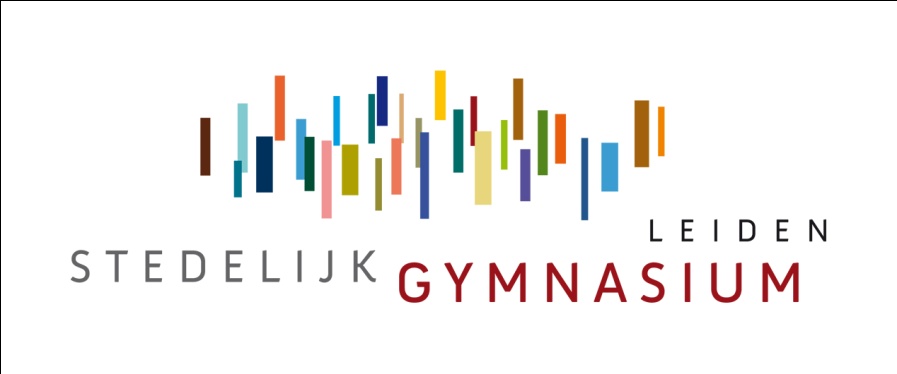 O P G A V E F O R M U L I E R  H U I S W E R K H ULP Digitaal én op papier (ondertekend) inleveren bij : j.tinnevelt@gymnasiumleiden.nl voor ATHENA i.m.konradt@gymnasiumleiden.nl voor SOCRATESNaam:   _____________________________________________________Klas: _______________________________________________________Woonplaats: _________________________________________________Vast telefoonnummer: __________________________________________Mobiel telefoonnummer: ________________________________________Wil graag hulp/ ondersteuning voor het volgende vak/ de volgende vak(ken)** en/ of studievaardigheden aanbieden:** let op: Je kan op school afspreken, maar het staat je ook vrij in het weekeinde of avonduren met elkaar af te spreken.
Houd je schoolmail in de gaten; zodra je met een leerling gekoppeld bent, ontvang je een bericht om zelf contact met elkaar op te nemen en verder af te spreken.Welk vak ? Welke leerjaren? Handtekening docent ter goedkeuring 